フォームの始まりAEON TOWA 自治体意向調査この度は、本調査にご協力いただき、誠にありがとうございます。
本アンケートは早稲田大学環境総合研究センターと公益財団法人イオン環境財団の連携によって設立された早稲田大学AEON TOWAリサーチセンターが実施しており、地域の森林・里山に関する自治体の取り組み状況を調査することを目的としています。

以下のWebフォームよりご回答を頂きますよう宜しくお願い申し上げます。なお、FAX・郵送による添付調査票のご回答も受け付けておりますが、集計の都合上、極力Webフォームによるご回答をお願い申し上げます。下記のURLよりWebフォームへご接続頂けます。

ご回答は、自治体の企画部門の方にお願い申し上げます。環境部局がある市や都道府県におかれましては、環境部局全体を見ておられる方にご回答頂けますと幸いです。ご回答に際し、業務のご担当者とご相談いただいても問題ありませんが、把握されている範囲内でご負担にならないように回答者の判断でご記入下さい。また、目安の所要時間は30分程度を想定しており、本回答のために新たに調査を実施していただく必要はございません。ご回答は統計処理により各自治体の個別回答が分からない形で公表させていただきますとともに、頂いた情報については適切に処理させていただきます。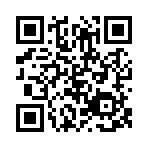 なお、締め切りは2020年12月15日(火)を設定しております。よろしくご協力ください。

【Webでの回答が困難な場合の回答方法】
１．Wordデータ版で回答頂く場合も、以下のURLから回答フォームをダウンロードいただき、メール添付にてお願いいたします。
２．紙面上で回答頂く場合（FAX・郵送）：指定回答数に合わせ、解答欄に「○」を塗りつぶして回答してください。郵送先、FAX番号は依頼状に記載しております。回答先URL：　http://www.aeontowa.ｊｐ0．基礎情報ご回答者のメールアドレスを教えてください。 ご回答者のお名前を教えてください。ご回答者のお名前は、原則公開致しません。都道府県と自治体名を記載ください。広域自治体の方は都道府県名のみを記載ください。郡や支局名は不要です。ご回答いただいている方のご所属（部・局・課）、役職を教えてください。郵便番号を記載ください。（ハイフンなしで記載ください）電話番号・FAXを記載ください。メールが届かない場合、記載内容に関する問い合わせをさせていただく場合があります。０－１．貴自治体の組織として､以下の取り組みを所管する部署（係・グループ・担当者）はありますか。（複数回答可）　※アンケートフォームのWordデータ版では白丸をクリックすると黒丸になります。０－２．担当部署に関して所管部署がある・決まっていると回答した自治体は、それぞれ部署名を記載ください。（部、課、係、グループなど正確に記載ください）
今後、こうしたアンケートは該当テーマごとに担当部署に依頼するようにいたします。フォームの始まり1．地域資源活用への取り組み1－1．貴自治体で、地域資源だと認識しているものは何でしょうか。（複数回答可） 1．農産品 2．林産品 3．水産品 4．加工品 5．工芸品 6．工業生産品 7．サービス 8．歴史・文化的観光 9．伝統行事・芸能・伝承 10．文化活動 11．自然景観的観光 12．自然エネルギー・再生可能エネルギー資源 13．森林資源（用材・燃料材） 14．温泉・スポーツ施設 15．人物・地域住民 16．食文化・食関連の活動 17．教育・魅力ある地域の学校 18．住民相互協力の仕組み 19．地域活動 20．わからないその他:1－2．上記の具体的な品目のうち、貴自治体で最も重要視している具体的な地域資源を5つまであげてください。固有名詞、製品名をあげていただいても結構です。（例：　鵜飼い、織田信長、鮎、長良川温泉、起き上がり最中）1－3．地域資源を紹介するWebサイトがあれば、URLを記載ください。2．里山の保全、有効利用2－1．貴自治体における里山利用の取り組みについて現状で当てはまるものを選択してください。（複数回答可）※ここでいう里山は人が手を入れたことがある森や林と定義としています。森林という場合は、天然林であったり、木材生産用の人工林をさしています。なお、都道府県のご担当者の方は、都道府県として把握している状況についてご回答ください。 1．地域の森林・里山の大部分は林業家（林業従事者）が入り、適切な維持管理がなされている 2．地域の森林・里山において、手が入れられていないところが増え始めた 3．地域の森林・里山の大部分は手が入れられてない 4．地域の森林・里山の荒廃によると思われる獣害が出ている 5．市民やNPOが管理する里山が1以上ある 6．地域の企業（イオングループを除く）が支援する里山活動（植樹などを含む）がある 7．里山における地域イベントが定期的に行われている 8．地域の森林・里山の積極活用を、行政として実施もしくは推奨している 9．地域の森林・里山の積極活用を、地域計画などで記載している 10．わからないその他:2－2．地域の里山を管理する市民・NPO、地域の企業が支援する里山活動のWebサイトがあれば、URLを記載ください。複数ある場合は、最も代表的なもので結構です。2－3．貴自治体が主催もしくは共催もしくは支援した里山関連プロジェクトの経験がありますか。（複数回答可） 1．植樹イベント 2．山菜・キノコ採りイベント 3．間伐・下草刈りイベント 4．木工工作イベント 5．工芸品体験イベント 6．里山を活かした仕事づくりイベント 7．里山の恵みを活かした商品開発イベント 8．里山見学・自然観察イベント 9．その他､里山でのイベント 10．特になし 11．わからない2－4．その里山関連プロジェクトを紹介するWebサイトがあれば、URLを記載ください。複数ある場合は、最も代表的なもので構いません。2－5．森林・里山の保全で、貴自治体が重視している項目はどれですか、重視しているものを以下の項目から5つ以内で選んでください。（5件以内の項目にチェックをつけてください） 1．森林産業の持続性確保 2．農業の持続性確保 3．漁業（内水面を含む）の持続性確保 4．観光業の持続性確保 5．鉱工業の持続性確保 6．生物多様性保全効果 7．水源涵養効果 8．防災減災効果 9．二酸化炭素吸収源としての効果 10．エネルギー資源としての効果 11．有害鳥獣類への対策効果 12．市民協働連携の場 13．森林管理による雇用の確保 14．里山を活かしたビジネスの創出 15．環境教育 16．歴史の維持継承 17．新しい価値の創出 18．該当なし 19．わからない3．里山エネルギー利用3－1．貴自治体における木質バイオマスの利用可能量（※）の把握はされていますか？（１つのみ）※利用可能量：種々の制約要因（法規制、土地用途、利用技術など）を考慮した上で取り出すことのできるエネルギー資源量のこと。なお、都道府県のご担当者の方は、都道府県として把握しているデータについてご回答ください。 1．利用可能量を把握し、利用計画がある 2．利用可能量を把握し、利用計画はない 3．部分的（公有林のみ､水源涵養林のみなど）な利用可能量は特定されている 4．賦存量は把握しているが、利用可能量を特定していない 5．あまり把握していない 6．把握していない 7．わからないその他:3－2．利用可能量や賦存量の把握のための工夫はされていますか？（複数回答可） 1．情報を把握するために独自に条例を作成している 2．情報を把握するために担当者が独自に調査を行っている 3．情報を把握するためにコンサル等に依頼し調査を行っている 4．国や県の情報を参考にまとめている 5．特に何もしていない 6．わからないその他:3－3．里山エネルギーの活用に関して、貴自治体の状況を教えてください。（複数回答可）※都道府県のご担当者の方は、都道府県として複数の自治体を取りまとめて､取り組んでいる事例があれば、ご回答ください。 1．木質バイオマスの発電施設（熱を利用している）がある 2．木質バイオマスの発電施設（熱を利用していない）がある 3．木質バイオマスのボイラー（熱利用）がある 4．木質バイオマスを利用する設備の計画がある 5．地域家庭レベルでの木質バイオマス利用を推奨している 6．地域で販売している薪の流通がある 7．地域で販売しているチップ、ペレットの流通がある 8．該当なし 9．わからない　　4．都市農村交流の取り組み　4－1．貴自治体における都市農村交流の取り組みについて現状で当てはまるものを選択してください。（複数回答可）※都道府県のご担当者の方は、都道府県としての取り組み状況についてご回答ください。 1．地域の商品流通を通じた都市農村交流の事例がある 2．地域の商品流通を通じた都市農村交流の取り組みに興味がある 3．森林・里山プロジェクトを通じた都市農村交流の事例がある 4．森林・里山プロジェクトを通じた都市農村交流の取り組みに興味がある 5．都市の大学と連携した都市農村交流の事例がある 6．都市の大学と連携した都市農村交流の取り組みに興味がある 7．企業版ふるさと納税制度を活用した都市農村交流の事例がある 8．企業版ふるさと納税制度を活用した都市農村交流の取り組みに興味がある 9．都市農村交流を推進する市民やNPOが1以上ある 10．都市農村交流を支援する地域の企業（イオングループを除く）がある 11．都市農村交流をイベントが定期的に行われている 12．都市農村交流を、行政として実施もしくは推奨している 13．都市農村交流を、地域計画などで記載している 14．わからないその他:4－2．貴自治体が主催または支援する都市農村交流プロジェクトを紹介するWebサイトがあれば、URLを記載ください。4－3．都市農村交流に取り組む市民・NPO、地域の企業のWebサイトがあれば、URLを記載ください。5．SDGs（持続的な開発目標）5－1．貴自治体におけるSDGsの取り組みについて現状で当てはまるものを選択してください。（複数回答可）※都道府県のご担当者の方は、都道府県としての取り組み状況についてご回答ください。 1．地域の商品流通を通じたSDGsの取り組みの事例がある 2．地域の商品流通を通じたSDGsの取り組みに興味がある 3．森林・里山プロジェクトを通じたSDGsの取り組みの事例がある 4．森林・里山プロジェクトを通じたSDGsの取り組みに興味がある 5．SDGsを推進する市民やNPOが1以上ある 6．SDGsを推進する地域の企業（イオングループを除く）がある 7．SDGsを推進するイベントが定期的に行われている 8．SDGsの推進を行政として実施もしくは推奨している 9．SDGsの推進を地域計画などで記載している 10．わからないその他:5－2．貴自治体が主催または支援するSDGs推進プロジェクトを紹介するWebサイトがあれば、URLを記載ください。5－3．SDGsの推進に取り組む市民・NPO、地域の企業のWebサイトがあれば、URLを記載ください。5－4．イオン環境財団ではお客さまと共に国際的ミッションであるSDGsの推進に取り組んでいます。生活者・消費者と実現していくSDGsへの取り組みにおいて、（自治体として）小売店業に期待する目標項目はどれですか5つ以内で選んでください。（5つ以内にチェックしてください）※この項目はイメージで応えていただいて構いません。 1．貧困をなくそう 2．飢餓をゼロに 3．すべての人に健康と福祉を 4．質の高い教育をみんなに 5．ジェンダー平等を実現しよう 6．安全な水とトイレを世界中に 7．エネルギーをみんなに そしてクリーンに 8．働きがいも経済成長も 9．産業と技術革新の基盤をつくろう 10．人や国の不平等をなくそう 11．住み続けられるまちづくりを 12．つくる責任 つかう責任 13．気候変動に具体的な対策を 14．海の豊かさを守ろう 15．陸の豊かさも守ろう 16．平和と公正をすべての人に 17．パートナーシップで目標を達成しよう 18．わからない6．地域循環共生圏6－1．貴自治体における地域循環共生圏の取り組みについて現状で当てはまるものを選択してください。（複数回答可）※都道府県のご担当者の方は、都道府県としての取り組み状況についてご回答ください。 1．地域の商品流通を通じた地域循環共生圏構築の取り組みの事例がある 2．地域の商品流通を通じた地域循環共生圏構築の取り組みに興味がある 3．森林・里山プロジェクトを通じた地域循環共生圏構築の取り組みの事例がある 4．森林・里山プロジェクトを通じた地域循環共生圏構築の取り組みに興味がある 5．地域循環共生圏構築を推進する市民やNPOが1以上ある 6．地域循環共生圏構築を推進する地域の企業（イオングループを除く）がある 7．地域循環共生圏構築の推進を行政として実施もしくは推奨している 8．地域循環共生圏構築の推進を地域計画などで記載している 9．わからないその他:6－2．貴自治体が主催または支援する地域循環共生圏構築プロジェクトを紹介するWebサイトがあれば、URLを記載ください。6－3．地域循環共生圏構築に取り組む市民・NPO、地域の企業のWebサイトがあれば、URLを記載ください。6－4．地域循環共生圏の構築において、自治体として小売店業に期待することはどれですか5つ以内で選んでください。（5つ以内にチェックしてください） 1．地産地消の農産物・水産物・加工品の販売 2．地域の農産物・水産物を活かした商品の共同開発 3．地域の農産物・水産物・加工品の販路拡大 4．都市と地域の商品を通じた交流促進 5．エネルギーの地産地消への協力 6．消費エネルギー削減への協力 7．地域の既存事業者との連携 8．地域の持続的な買い物の維持 9．宅配などを通じた買い物支援 10．買い物支援を通じたコミュニティ交通の提供 11．容器包装・プラスティックなどの削減 12．容器包装などリサイクル品の回収拠点 13．災害時の避難所や物資供給拠点としての機能 14．地域の交流拠点としての機能 15．健康で自然とのつながりを感じるライフスタイルの提案 16．地域の森林・里山などへの支援活動 17．都市と地域の交流の場づくりの支援活動 18．地域のボランティアへの支援活動 19．地域の雇用の場の創出フォームの始まり7．市民協働（NPOなどの活動支援）7－1．貴自治体における市民協働の取り組みについて現状で当てはまるものを選択してください。（複数回答可）※都道府県のご担当者の方は、都道府県としての取り組み状況についてご回答ください。 1．市民協働の推進を行政として実施もしくは推奨している 2．市民協働の推進を地域計画などで記載している 3．市民協働を推進するネットワークを構築している 4．市民協働を推進するポイントシステムなどインセンティブの仕組みを構築している 5．市民協働を推進するポイントシステムなどインセンティブの仕組みに興味がある 6．わからないその他:7－2．貴自治体が主催または支援する市民協働プロジェクトを紹介するWebサイトがあれば、URLを記載ください。7－3．市民協働に取り組む市民・NPO、地域の企業のWebサイトがあれば、URLを記載ください。7－4．市民協働を推進するポイントシステムなどインセンティブの仕組みをWAONで構築した場合、そのシステムを利用しますか。 1．一定程度の負担が発生しても利用したい 2．無料なら利用したい 3．興味関心はある 4．すでに仕組みがあるので使わない 5．利用したくない 6．即答できない 7．わからないその他:7－5．市民協働を推進するポイントシステムに求める機能で重要なのはどれですか5つ以内で選んでください。（5つ以内にチェックしてください）1．大人も子供も誰もが簡単に使えること 2．さまざまなNPOや団体が行う取り組みで活用できること 3．環境活動だけでなく福祉や教育に使えること 4．ポイントの情報が分かりやすく見える化されること 5．地域の経済活性化に結びつくこと 6．地域のコミュニティの活性化に結びつくこと 7．システムが安価に提供されること 8．システムの維持費が自治体の負担にならないこと 9．システムの運営が容易なこと 10．ポイントが参加者のインセンティブとなること 11．ポイントの原資が自治体の負担にならないこと 12．個人情報の保護に配慮されることフォームの始まり8．AEON TOWAネットワークの参加の希望等8－1．AEON TOWAリサーチセンターでは、イオン環境財団の社会貢献と関連した研究に興味関心のある自治体の皆さまに、「AEON TOWAネットワーク」への参加（無料）を呼びかけております。そうした取り組みに賛同いただけた自治体には、研究報告の提供をいたします。ネットワークへの参加を希望しますか？（一つにチェック） 1．希望する 2．詳細が知りたい 3．即答できない 4．希望しない 5．わからない8－2．AEON TOWAリサーチセンターでは、自治体との連携での地域のさまざまな課題の調査研究事業を展開していきます。地域課題解決への支援を希望しますか？（複数回答可） 1．自治体の単費を活用してでも研究を希望する 2．協働で補助金等を獲得し、活用しながらの研究を希望する 3．地域の課題解決の提案を希望する 4．無料の情報提供を希望する 5．特に支援は希望しない 6．わからないその他:8－3．希望すると回答した自治体にお聞きします。どのようなテーマでの研究連携を希望しますか。（複数回答可） 1．森林・里山の育成 2．森林・里山の利活用 3．再生可能エネルギーの利活用 4．地域のコミュニティ拠点としての店舗活用 5．地域の災害拠点としての店舗活用 6．地域コミョニティ交通 7．住民の健康増進・高齢化対応 8．持続的な購買（買い物弱者支援など） 9．地域における3Rなど消費に関わるエコ活動 10．海岸清掃や河川、山などの自然保護の活動 11．WAONなどを活用した地域ポイント・エコポイント 12．公共エリアにおける感染症対策その他:8－4．現在、AEON TOWAリサーチセンターでは、森林・里山の環境改善に繋がる環境行動ポイントを企画しています。こうした取り組みにご関心、連携の意向はありますか？ 1．是非、一緒に取り組みたい 2．非常に興味関心がある 3．関心はあるので情報は欲しい 4．特に関心はない 5．わからないその他:8－5．AEON TOWAリサーチセンターでは、「イオンの里山」構築を通じた、地域との連携、環境改善、人材育成をめざしてしています。今回のアンケートにない視点での取り組み、連携希望ニーズや、コメントがあれば記載ください。ご協力ありがとうございました。都道府県名自治体名所属役職電話FAX専門の所管部署がある専門ではないが所管する部署は決まっている担当部署がない該当しないわからない地域資源活用への取り組み里山の保全、有効利用里山エネルギー利用都市農村交流の取り組みSDGs（持続可能な開発目標）地域循環共生圏市民協働（NPOなど市民団体支援）担当部署名担当部署メールアドレス地域資源活用への取り組み里山の保全、有効利用里山エネルギー利用都市農村交流の取り組みSDGs（持続可能な開発目標）地域循環共生圏市民協働（NPOなど市民団体支援）